Growth Group Bible Study 			       Faith that Works - SeriesFaith that Works Against Partiality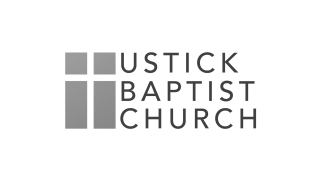 October 18, 2020Reading	James 2:1-13Read James chapter 2:1-4 and Answer the Following Questions:What practical example did James use to illustrate how favoritism was practiced in the church? Why is favoritism to the rich inconsistent with believing in Christ? In what ways do adults continue to play favorites at home, at work or in Government?Read James Chapter 2:5-7 What has God promised to the poor of this world? Why do you think God gives such a priority to the poor? Why doesn’t God just simply bless them with more material things? How does God’s view of wealth compare with your view? In what specific areas do you need to align your thinking about wealth and poverty with God’s? Read James Chapter 2:8-13 Think of someone who God has brought into your life who is unattractive or seems to have little to offer you. Perhaps you have been guilty of ignoring this person in the past. Ask God to help you see this person more clearly from his or her perspective. List at least three specific actions that you can take to reach out to this person with God’s love. What will happen to those of us who have not shown mercy to the needy? (See James 2:13, Matthew 5:7, and Luke 6:38) Read James 2:1-13 once againWhat is James main point in 2:1-13?What one truth from 2:1-13 impresses you as something you need to apply? How can you apply this truth to your walk practically? In the context of 2:1-13 what kind of mercy is James saying we should practice? Study how Jesus treated the poor and the working class in Luke 5:27-31, 14:12-14, 15:1-7. How is this model for you? What can you do to follow that model?